Дополнительная общеразвивательная общеразвивающая программа дошкольного образованияГосударственного бюджетного дошкольного образовательного учреждения детский сад №82 общеразвивающего вида  с приоритетным осуществлением деятельностипо художественно-эстетическому развитию детейКрасногвардейского района Санкт-ПетербургаВесёлые ноткиДля детей 4-5 лет Педагог: Логинова Ирина Викторовнана 2021 – 2022 учебный годСанкт - Петербург2021 г.Содержание:Пояснительная записка………………………...……………………3Направленность программы…………………………..…………………….41 .2. Актуальность программы……………………………..……………..…….41.3 Отличительная особенность программы………..…………………….…51.4 Адресат программы……………………………………………………….…..51.5 Цель и задачи программы………………………………………………….....51.6 Условия реализации программы……………………………………………..61.7. Планируемые результаты……………………………………………….….6II.	Учебный план………………………………………………….…….7Календарный учебный график…………………………………….7IV.	Рабочая программа………………………………………………....84.1.	Задачи программы………………………………………………………….84.2.	Ожидаемые (планируемые) результаты…………………………..…84.3.	Возрастные особенности ……………………………………..……94.4.	Содержание программы……………………………………………..……9..4.5.	Формы и методы проведения занятий………………………….….….174.6.	Работа с родителями……………………………………………….….….18Оценочные и методические материалы…………………………195.1.	Оценочные материалы…………………………………………………….195.2.	Методическое обеспечение программы………………………………..205.3.	Электронные ресурсы………………………………………………………215.4.	Список литературы………………………………………………..………21I. ПОЯСНИТЕЛЬНАЯ ЗАПИСКАДополнительная общеразвивающая программа «Весёлые нотки» (по обучению игре на детских музыкальных инструментах) для Государственного бюджетного дошкольного образовательного учреждения детский сад №82  разработана в соответствии с нормативно-правовыми актами:1.1. НАПРАВЛЕННОСТЬ программы -  художественно-эстетическая1.2. Одно из приоритетных направлений развития современного образования -  создание условий для эстетического развития личности ребёнка. Приобщение детей к игре на детских музыкальных инструментах способствует раскрытию самых разных талантов, музыкальной памяти, внимания, расширяет музыкальное воспитание ребёнка.АКТУАЛЬНОСТЬ художественно-эстетического воспитания в условиях детского сада очевидна: способные, талантливые люди нужны всегда и везде.  Сегодня информационное общество требует ускорения технологического и гуманитарного развития, поэтому не случайно внимание государства к созданию системы выявления и поддержки талантливых детей. Самая важная ступень этой системы – дошкольное образование. Каждый ребёнок обладает огромным потенциалом способностей и возможностей. Важно предоставить ребёнку возможность делать то, что ему хочется: играть, танцевать, петь, и т.д. Условием для развития талантливости у детей является создание предметно-пространственной развивающей среды, накопления опыта в музицировании. Игре на детских музыкальных инструментах уделяется особое внимание, так как именно детское музицирование расширяет сферу музыкальной деятельности дошкольника, повышает интерес к музыке, способствует развитию музыкальной памяти, внимания, помогает преодолению излишней застенчивости, скованности, расширяет музыкальное воспитание ребёнка. В процессе игры ярко проявляются индивидуальные черты каждого исполнителя: наличие воли, эмоциональности, сосредоточенности, развиваются и совершенствуются творческие и музыкальные способности.Обучаясь игре на музыкальных инструментах, дети открывают для себя мир музыкальных звуков и их отношений, осознаннее различают красоту различных инструментов. У них улучшается качество пения (чище поют), музыкально-ритмических движений (чётче воспроизводят ритм).Для многих детей игра на детских музыкальных инструментах помогает передать чувства, внутренний духовный мир.  Это прекрасное средство не только индивидуального развития, но и развития мышления, творческой инициативы, сознательных отношений между детьми.Актуальность программы в том, что игра на музыкальных инструментах – один из любимых детьми видов музыкальной деятельности, обладающий большим потенциалом эмоционального, музыкального, познавательного развития. Благодаря игре на музыкальных инструментах у ребенка развивается эмоциональная отзывчивость на музыку и музыкальные способности: интонационный звуковысотный слух, без которого музыкальная деятельность просто не возможна, тембровый, ритмический и динамический слух, музыкальное мышление и память. Кроме того успешно осуществляется общее развитие, формируются высшие психические функции, обогащаются представления об окружающем, речь, ребенок учится взаимодействовать со сверстниками. Обучение игре на музыкальных инструментах невозможно без пения.  Пение – психофизический процесс, связанный с работой жизненно важных систем, таких как дыхание, кровообращение, эндокринная система и других, важно, чтобы голосообразование было правильно, природосообразно организовано, чтобы ребенок чувствовал себя комфортно, пел легко и с удовольствием.Правильный режим голосообразования является результатом работы по постановке певческого голоса и дыхания. Дыхательные упражнения, используемые на занятиях по пению, оказывают оздоравливающее влияние на обменные процессы, играющие главную роль в кровоснабжении, в том числе и органов дыхания. Улучшается дренажная функция бронхов, восстанавливается носовое дыхание, повышается общая сопротивляемость организма, его тонус, возрастает качество иммунных процессов.Актуальность обучения игре на музыкальных инструментах в открытии детьми мира музыкальных звуков и их отношении, умении различать красоту звучания различных инструментов. У детей развивается музыкальное качество слуха, ритма и движения. Игра на детских музыкальных инструментах помогает детям передать чувства, внутренний духовный мир. 1.3. ОТЛИЧИТЕЛЬНАЯ ОСОБЕННОСТЬ программы состоит в том, что ведущим видом деятельности является игра, которая имеет огромное значение для психического и личностного развития ребёнка, является основным способом коррекции эмоциональных и поведенческих нарушений. Наряду с игрой на музыкальных инструментах, на занятиях используются логоритмические, пальчиковые, двигательно-речевые и дидактические игры. Помимо развития музыкальных способностей у детей развиваются коммуникативные качества и познавательные. Особенностью Программы можно считать то, что обучение детей младшего дошкольного возраста игре на детских музыкальных инструментах происходит в условиях позитивной социализации и личностного развития посредством представления концертных выступлений, что является системой, обеспечивающей развитие инициативы и творческих способностей на основе сотрудничества со взрослыми и сверстниками.Играя ансамблем, дети приобретают навыки социализации: навыки совместной игры, умение одновременно начинать и заканчивать игру, слушать при игре друг друга.Обучение на музыкальных инструментах через индивидуальный подход, способствует развитию мышления, творческой инициативы, сознательных отношений между детьми дошкольного возраста, также воспитанию у детей музыкальной культуры, эстетического воспитания как части их духовой культуры и гармонично развитой личности.Программа направлена на развитие музыкальных способностей детей.1.4. АДРЕСАТ ПРОГРАММЫ – дети младшего дошкольного возраста (4 - 5 лет)1.5. ОСНОВНОЙ ЦЕЛЬЮ программы является: создание благоприятных  условий для развития музыкальных способностей детей, обеспечивающих развитие инициативы и творческих способностей на основе сотрудничества со взрослыми и сверстниками в обучении детей младшего дошкольного возраста игре на детских музыкальных инструментах. Привитие первоначальных навыков и умений в области коллективной игры на музыкальных инструментах. ЗАДАЧИ:Расширять кругозор детей через знакомство с музыкальной культурой и музыкальными инструментами.Развивать и закреплять у детей навыки совместной игры, чувство ансамбля.Воспитание сознательных отношений между детьми (контактности, доброжелательности).Создавать предпосылки к формированию творческих способностей, музыкального вкуса, учить понимать и любить музыку.5. Воспитание навыков народной культуры, приобщение к народному творчеству через вовлечение в игру; расширение знания народных песен, потешек, попевок, игр.6.     Развитие моторных способностей через овладение народными инструментами, влияющих на психофизические функции ребёнка.7.   Развитие чистоты интонирования, четкой дикции, правильного певческого дыхания, артикуляции.В основу реализации методики обучения детей игре на музыкальных инструментах положен индивидуальный подход, уважение к личности ребенка, вера в его способности и возможности. Для эффективности детского восприятия образовательный процесс реализуется в различных формах:непосредственно образовательная деятельность;совместная деятельность педагога с детьми;совместная деятельность детей и родителей;коллективные репетиции;индивидуально-групповые занятия;индивидуальная работа с детьми;дни открытых дверей;выступления перед аудиторией в оркестре (концерт, выступления на утренниках)Основные способы организации детей: групповой, индивидуальный.1.6. УСЛОВИЯ РЕАЛИЗАЦИИ ПРОГРАММЫРежим работы: 2 раза в неделюПродолжительность обучения: 20 минут1.7. ПЛАНИРУЕМЫЕ РЕЗУЛЬТАТЫ (Возраст: 4-5 лет)Научиться играть по одному и в ансамбле, своевременно вступать и заканчивать свою партию, соблюдая общую динамику, темп и ритм мелодии.Владеть простейшими приёмами игры на разных инструментах.Научиться понимать дирижерский жест педагога.Пользоваться элементарными динамическими оттенками.Играть индивидуально простейшие песенки, попевки.Развитие моторных способностей через овладение народными инструментами, влияющих на психофизические функции ребёнка.Развитие общих и музыкальных способностей у детей.Эмоционально откликаться на музыкальные произведения, понимать их, сформировать положительный настрой к воспроизведению музыкального произведения на музыкальных инструментах и к пению.Формирование устойчивого интереса к музицированию.Воспитание у детей веры в свои силы, в свои творческие способности.II. УЧЕБНЫЙ ПЛАН (2021-2022 года обучения)III. КАЛЕНДАРНЫЙ УЧЕБНЫЙ ГРАФИКIV. Рабочая программа4.1. ЗАДАЧИ ПРОГРАММЫРазвитие интереса к игре на музыкальных инструментах в оркестре.Последовательное ознакомление детей с детскими музыкальными    инструментамиРазвитие музыкального слуха, координации слуха и голоса.Развитие умений различать звуки по высоте; ритмического слуха.Развитие и совершенствование навыков игры на музыкальных инструментах.Развитие творческой активности детей.Развитие навыков совместных действий, чувства ансамбля.Развитие умений петь, выразительно передавая характер песни.Формирование певческой культуры (правильно передавать мелодию естественным голосом, без напряжения),Воспитание навыков народной культуры, приобщение к народному творчеству через вовлечение в игру; расширение знания народных попевок, потешек пословиц, игр.Воспитание у детей веры в свои силы, в свои творческие возможности.Развитие волевых качеств: усидчивость, выдержку, настойчивость, целеустремленность.4.2. ОЖИДАЕМЫЕ (ПЛАНИРУЕМЫЕ) РЕЗУЛЬТАТЫ-  Развитие общих и музыкальных способностей.- Внимательно слушают музыкальное произведение, чувствуют его характер, выражают свои чувства словами, рисунком, движением.- Дети владеют простейшими навыками игры на музыкальных инструментах; усваивают ритмический рисунок, движение мелодии, играют слаженно.- Чувствуют движение мелодии в исполняемых произведениях.- Овладевают первоначальными навыками ансамблевого исполнения.- Понимают дирижерский жест педагога, выразительные особенности звукоизвлечения.- Узнают песни по мелодии.- Различают звуки по высоте (в пределах сексты – септимы).- Поют протяжно и в умеренном темпе, четко произносят слова, вместе начинают и заканчивают пение. Эмоционально откликаются на музыкальные произведения.-  Сформирован положительный настрой к воспроизведению музыкального произведения на музыкальных инструментах.4.3. ВОЗРАСТНЫЕ ОСОБЕННОСТИ ДЕТЕЙ (4 - 5 лет)На пятом году жизни дети имеют уже некоторый музыкальный опыт. У них окреп голос, увеличился диапазон (ре — си), дыхание становится более организованным, хотя оно все еще довольно поверхностное.У детей этого возраста расширился словарный запас, они лучше и точнее произносят отдельные звуки слова, активнее могут работать ртом во время пения, т.е. улучшилась артикуляция. Дети отличаются большей слуховой активностью, слуховым вниманием, способны свободно различать по высоте звуки, расположенные на расстоянии октавы, сексты и даже квинты: слышат движение мелодии вверх, вниз, могут выделить вступление к песне, петь после вступления вместе со взрослыми; начинают петь согласованно с инструментальным сопровождением и без него (при поддержке голоса взрослого). Приобщение детей к музыке происходит как в сфере вокально-певческой, так и исполнительской деятельности, посредством доступных и интересных упражнений, музыкальных игр, танцев, хороводов, помогающих ребёнку лучше почувствовать и полюбить музыку. Особое внимание на занятиях уделяется игре на детских музыкальных инструментах, где дети открывают для себя мир музыкальных звуков и их отношений, различают красоту звучания различных инструментов. У них появляется желание играть на музыкальных инструментах.В этом возрасте дети овладевают практическими навыками игры на металлофоне, учатся воспроизводить не только ритмический рисунок, но и мелодическую линию. Учатся своевременно вступать и заканчивать игру. Появляется чувство ответственности. Развивается сосредоточенность, память.Специально подобранный музыкальный репертуар позволяет обеспечить рациональное сочетание и смену видов музыкальной деятельности, предупредить утомляемость и сохранить активность ребенка на музыкальном занятии. Все занятия строятся в форме сотрудничества, дети становятся активными участниками музыкально-образовательного процесса.4.4.	СОДЕРЖАНИЕ ОБРАЗОВАТЕЛЬНОЙ РАБОТЫ (4 - 5лет)Календарно – тематическое планированиеВсего: в 1 полугодии 13 учебных недель (26 занятий)Всего: во 2 полугодии 16 учебных недель  (32 занятия)Итого: за учебный год –29 недель (58 занятий)4.5. ФОРМЫ И МЕТОДЫ ПРОВЕДЕНИЯ ЗАНЯТИЙФормой проведения занятий является игровой метод с учётом возрастных и индивидуальных особенностей детей. В процессе непосредственно    образовательной деятельности используются различные виды музыкальной    деятельности:Коммуникативные игры-приветствия;Артикуляционная гимнастика;Пальчиковая гимнастикаСлушание музыкальных произведенийМузыкально – дидактические игрыРитмические игрыРабота с ритмическими карточкамиРабота с нотными карточкамиРазучивание музыкального материалаИгра на музыкальных инструментахМузыкально – двигательные упражненияИгровой метод придает учебно-воспитательному процессу привлекательную форму, облегчает процесс запоминания и освоения упражнений, повышает эмоциональный фон занятий, способствует развитию мышления, воображения и творческих способностей ребенка.Материал изучается с учетом индивидуальных психофизиологических особенностей ребенка. Организацию образовательной деятельности по Программе следует разделить на 3 этапа.I этап: опора на способность детей к подражанию, которая ярко выражена в дошкольном возрасте. Подражая взрослому, ребенок осваивает разнообразные виды движений и постепенно начинает использовать их в самостоятельной деятельности.этап: способствует развитию у детей самостоятельно исполнять выученные ранее упражнения, композиции.этап: подведение детей к творческой интерпретации музыкального произведения. Развитие способности к самовыражению под музыку, формирование умения самостоятельно подбирать знакомые мелодии, песни и придумывать собственные, оригинальные упражнения.Методические приемы работы над отдельным произведением:Зрительная, моторная наглядностьАнализ направления мелодииАнализ ритмического рисунка мелодииАнализ динамической и ритмической окраски мелодииИспользование элементов дирижированияИсполнение произведения с сопровождением и без негоПение, игра на музыкальных инструментах цепочкой, по фразам, по партиямОстановка на одном звуке для уточнения правильности игрыИгра по подгруппам, сольное исполнение, игра в ансамблеОбразные упражненияОценка качества исполнения произведения (только положительная)4.6. РАБОТА С РОДИТЕЛЯМИV. ОЦЕНОЧНЫЕ И МЕТОДИЧЕСКИЕ МАТЕРИАЛЫ5.1. ОЦЕНОЧНЫЕ МАТЕРИАЛЫОпределение уровня освоения воспитанниками данной рабочей программы проводится согласно наблюдению:Любит петь, эмоционально передает в пении общий характер песни, смену ярких интонаций. Выразительно исполняет песню.Владеет основами звуковедения, интонирования, певческого дыхания.Проявляет себя в творческих песенных и игровых импровизациях.Знает, играет простые пьесы в оркестре на инструментах, имеющих звукоряд.Передает характер пьесы, используя различные средства музыкальной выразительности.Импровизирует на детских музыкальных инструментах.Владеет развитым звуковысотным, ритмическим, динамическим слухом.Оценка результатов: 2 раза в год (ноябрь, апрель) по наблюдению.4 балла – Всегда самостоятельно, 3 балла – Обычно самостоятельно, иногда необходима помощь взрослого, 2 балла – Почти всегда требуется помощь взрослого, 1 балл – Часто не выполняет даже после оказания взрослым помощи.Уровень: 1 – низкий, 2 – средний, 3 – выше среднего, 4 – высокий.5.2. МЕТОДИЧЕСКОЕ ОБЕСПЕЧЕНИЕ ПРОГРАММЫ:Музыкальный инструмент – фортепиано, синтезаторМузыкальный центрUSB-флеш-накопительМультимедийное оборудованиеМузыкальные инструменты: металлофоны, детские аккордеоны, русские народные инструментыСборники песен, музыкальных произведенийОбучающие СД-диски, фонограммы 	Ноутбук	-	презентации	для	знакомства	с	новыми	музыкальнымипроизведениями, с песнямиДиски с музыкальными произведениями, попевками, упражнениямиИллюстрации, художественная литератураПортреты русских и зарубежных композиторовНотное лото (карточки)Ритмические карточкиМагнитная доска с нотным станомМагнитные нотки«Золотые» ноткиКартотека музыкальных инструментовКартотека музыкальных загадок о музыке«Семь музыкальных гномиков» ( до-ре-ми-фа-соль-ля-си)Музыкально – дидактические игры на развитие ритмического, тембрового, динамического, звуковысотного слухаКартотека артикуляционных игрКартотека пальчиковых игр5.3. ЭЛЕКТРОННЫЕ ОБРАЗОВАТЕЛЬНЫЕ РЕСУРСЫЖурнал "Дошкольное воспитание"    http://www.dovosp.ruЖурнал "Воспитатель ДОУ". http://doshkolnik.ruЖурнал «Детский сад от А до Я»  http://detsad-journal.narod.ru/ http://www.solnyshko.ee –Детский портал «Солнышко». Детский сад.  http://detsad-kitty.ru/ Всё для детского сада  http://www.moi-detsad.ruСоциальная сеть работников образования.  nsportal.ruВОСПИТАТЕЛЬ | в помощь воспитателю детского сада. http://detsadd.narod.ru/Сайт "Воспитатель" http://vospitatel.com.ua/ Детский развивающий портал "ПочемуЧка"  pochemu4ka.ru5.4. СПИСОК ЛИТЕРАТУРЫБублей С. Детский оркестр.Л.: Музыка, 1983.И.Г. Галянт. Музыкальное развитие 2-8 лет: методическое пособие для специалистов ДОО. – М.: Просвещение, 2015. – 120с. (Радуга)Каплунова И.П., Программа музыкального воспитания детей дошкольного возраста «Ладушки».СПб «Композитор» 2011.Радынова О.П., Музыкальное развитие детейКононова Н.Г.,   «Музыкально-дидактические игры для дошкольников» М.: «Просвещение»,  1982.Кононова Н.Г., «Обучение дошкольников игре на детских музыкальных инструментах». – М.:Просвещение, 1990. – 126с.Иллюстрированный методический журнал «Музыкальный руководитель», главный редактор  Т.Б.Корябина, ООО Издательский дом «Воспитание дошкольника».Костина Э.П. «Музыкально – дидактические игры» Ростов- на- Дону. «Феникс» 2010-12 .Зайцева Л. И. «Речевые, ритмические игры для дошкольников» СПб «Детство – Пресс» 2003.Арсенина Е. Н. «Музыкальные занятия. Средняя группа » Волгоград «Учитель» 2012.Зацепина М. Б. «Музыкальное воспитание в детском саду». «Мозаика – Синтез» 2005 – 10.Ветлугина Н. «Музыкальный букварь» «Музыка» 1989.Алиев Ю. Б. «Настольная книга школьного учителя – музыканта» «Владос» 2002.Мовшович А. Песенка по лесенке. М.: ГНОМ и Д, 2000.Музыкально-игровые этюды // Музыкальный руководитель. М., 2004 №2Никашина Т.А. Воспитание эстетических чувств у дошкольников на музыкальных занятиях. - М.Савельев Г.В. Музыкально-эстетическое воспитание в дошкольном возрасте. — М.Струве Г. Ступеньки музыкальной грамотности. Сольфеджио. СПб.: Лань, 1999.Учим петь - система упражнений для развития музыкального слуха и голоса// Музыкальный руководитель. М., 2004 №5ПРИНЯТОРешением  Педагогического советаГБДОУ детский сад №82Красногвардейского районаСанкт-Петербурга                                                             Протокол  от 25.09.2021 г. №2  Учтено мнение Совета родителей ГБДОУ детский сад №82 Красногвардейского района Санкт-Петербурга                                                              Протокол  от 25.09.2021г. №2                          УТВЕРЖДАЮ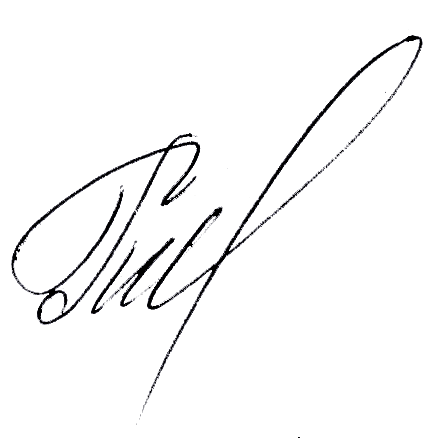                   И.о. заведующего                  ГБДОУ детский сад №82                  Красногвардейского района                  Санкт-Петербурга                  Приказ от  25.09.2021 г. № 115-пу                  ___________    Е.Г. Герасимова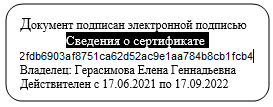 Нормативные актыОсновные характеристики программыФедерального закона Российской Федерации от 29.12.2012 № 273-ФЗ «Об образовании в Российской Федерации» (далее – Федеральный закон № 273-ФЗ) (ст. 2, ст. 12, ст. 75)Порядок проектированияФедеральный закон № 273-ФЗ (ст. 12, ст. 47, ст. 75);Методические рекомендации Министерства образования и науки Российской Федерации от 01.03.2017. № 617-р по проектированию дополнительных общеразвивающих программ в государственных образовательных организациях Санкт-Петербурга, находящихся в ведении Комитета по образованию;Условия реализацииФедеральный закон № 273-ФЗ (п. 1,2,3,9 ст. 13, п. 1,5,6 ст. 14, ст. 15, ст. 16, ст. 33, ст. 34, ст. 75);Приказ Министерства труда и социальной защиты Российской Федерации от 08.09.2015 № 613н «Об утверждении профессионального стандарта «Педагог дополнительного образования детей и взрослых»;СанПиНа 2.4.3648- 20 «Санитарно-эпидемиологические требования к организациям воспитания и обучения, отдыха и оздоровления детей и молодежи», утвержденных постановлением Главного государственного санитарного врача Российской Федерации от 28 сентября 2020 года № 28.Содержание программыФедеральный закон № 273-ФЗ (п. 9,22,25 ст. 2, п. 5 ст. 12, п. 1,4 ст. 75);Приказ Министерства образования и науки Российской Федерации от 29.08.2013 № 1008 «Порядок организации и осуществления образовательной деятельности по дополнительным общеобразовательным программам»;Концепция развития дополнительного образования детей (распоряжение Правительства РФ от 04.09.2014 № 1726-р)Организация образовательного процессаФедеральный закон № 273-ФЗ (ст. 15, ст. 16, ст. 17, ст. 75);«Порядок организации и осуществления образовательной деятельности по дополнительным общеобразовательным программам» (Приказ Минобрнауки РФ от 29.08.2013 № 1008);Постановлением Правительства Российской Федерации от 15.08.2013 № 706 г. Москва «Об утверждении Правил оказания платных образовательных услуг»;СанПиНа 2.4.3648- 20 «Санитарно-эпидемиологические требования к организациям воспитания и обучения, отдыха и оздоровления детей и молодежи», утвержденных постановлением Главного государственного санитарного врача Российской Федерации от 28 сентября 2020 года № 28.№ п/пНазвание раздела, темыКоличество часовКоличество часовКоличество часовФормы контроля№ п/пНазвание раздела, темыВсегоТеорияПрактикаФормы контроля2«Где живут звуки?» 835наблюдение3«Музыкальная лесенка »945наблюдение4«Весело – грустно»936наблюдение5«Зимние картинки»734наблюдение6«Форте и Пиано»»835наблюдение7«Мои любимые животные»936наблюдение8«Весна в природе и в музыке »835наблюдениеИтого:582236ГодДата началаДатаВсегоКоличествоРежимобученияобучения поокончанияучебныхучебныхзанятийпрограммеобучения понедельчасовпрограмме1 год01.10.202129.04.202229(1 полугодие – 13недель2 полугодие – 16 недель)582 раза в неделю:понедельник- среда15.40-16.00№ занятий п/пТема деятельностиОсновные  задачи работы с детьмиПрограммное содержаниеОКТЯБРЬОКТЯБРЬОКТЯБРЬОКТЯБРЬ1Вводное занятиеЗнакомство. Освоение в пространстве: коммуникативная игра «Здравствуйте»Знакомство с металлофоном :  Игра на ДМИ:«Ветерок»«Ручеек и ливень»«Часики»«Листочек – шалун»О.Сидорова« Дождик»Е.Железнова« Музыка леса»Е. КартушинаСлушание музыки:Чайковский. «Игра в лошадки»«Марш деревянных солдатиков»«Светит месяц» (р.н.п.)Музыкальная грамота:Сказка « Карандаш и звуки»»Ритмическая игра:«Послушай и повтори»«Эхо»«Дятел»Дидактическая игра:«Звуки бывают разные»Пальчиковая гимнастика:«Сорока – сорока»2-3«Где живут звуки?»Знакомство с окружающими звуками природы, улицы, дома. Различать звуки шумовые и звуки музыкальные. Продолжить знакомство с металлофоном и приемами игры на нем (глиссандо, стаккато на одном звуке). Игра на ДМИ:«Ветерок»«Ручеек и ливень»«Часики»«Листочек – шалун»О.Сидорова« Дождик»Е.Железнова« Музыка леса»Е. КартушинаСлушание музыки:Чайковский. «Игра в лошадки»«Марш деревянных солдатиков»«Светит месяц» (р.н.п.)Музыкальная грамота:Сказка « Карандаш и звуки»»Ритмическая игра:«Послушай и повтори»«Эхо»«Дятел»Дидактическая игра:«Звуки бывают разные»Пальчиковая гимнастика:«Сорока – сорока»4-5«Звук живет в каждом предмете»Распознавать звуки деревянные, металлические, стеклянные. Расширять понятие о не музыкальных звуках окружающей среды.Игра на ДМИ:«Ветерок»«Ручеек и ливень»«Часики»«Листочек – шалун»О.Сидорова« Дождик»Е.Железнова« Музыка леса»Е. КартушинаСлушание музыки:Чайковский. «Игра в лошадки»«Марш деревянных солдатиков»«Светит месяц» (р.н.п.)Музыкальная грамота:Сказка « Карандаш и звуки»»Ритмическая игра:«Послушай и повтори»«Эхо»«Дятел»Дидактическая игра:«Звуки бывают разные»Пальчиковая гимнастика:«Сорока – сорока»6-7«Звук – волшебник»Уметь находить шумовые звуки в природе, быту, улице. Развивать слуховое внимание.Развивать у детей ритмический слух.Игра на ДМИ:«Ветерок»«Ручеек и ливень»«Часики»«Листочек – шалун»О.Сидорова« Дождик»Е.Железнова« Музыка леса»Е. КартушинаСлушание музыки:Чайковский. «Игра в лошадки»«Марш деревянных солдатиков»«Светит месяц» (р.н.п.)Музыкальная грамота:Сказка « Карандаш и звуки»»Ритмическая игра:«Послушай и повтори»«Эхо»«Дятел»Дидактическая игра:«Звуки бывают разные»Пальчиковая гимнастика:«Сорока – сорока»8«Музыкальные инструменты»Закрепление первоначальных навыков владения музыкальным инструментом -металлофон.Знакомство с музыкальным народным  инструментом -балалайка. Определять ее звучание на слух.Игра на ДМИ:«Ветерок»«Ручеек и ливень»«Часики»«Листочек – шалун»О.Сидорова« Дождик»Е.Железнова« Музыка леса»Е. КартушинаСлушание музыки:Чайковский. «Игра в лошадки»«Марш деревянных солдатиков»«Светит месяц» (р.н.п.)Музыкальная грамота:Сказка « Карандаш и звуки»»Ритмическая игра:«Послушай и повтори»«Эхо»«Дятел»Дидактическая игра:«Звуки бывают разные»Пальчиковая гимнастика:«Сорока – сорока»НОЯБРЬНОЯБРЬНОЯБРЬНОЯБРЬ9-10«У каждой нотки есть имя »Знакомство с ноткой  «до». Упражнять в четком пропевании упражнения (проговаривании) текста, включая в работу артикуляционный аппарат. Развитие звуковысотного слуха.Игра на ДМИ:«Птица и птенчики» Е. Тиличеева« Серенькая мышка»( авторская)« Медвежонок Миша»« Дождик»Е. ЖелезноваСлушание музыки:«Дождик « Косенко«Осенняя песня» Чайковский.« Музыка леса»Е.КартушинаРитмическая игра:«Сделай, как я!»«Отзовись»Дидактическая игра:«Повтори звуки»Пальчиковая гимнастика:«В прятки пальчики играли»«Есть у солнышка друзья»Работа с нотными карточками11-12«Вверх по лесенке идем»Познакомить с ноткой « ре» Определять на слух и играть «ре » первой и  « ре» второй октавы.Учить правильно держать молоточек.Игра на ДМИ:«Птица и птенчики» Е. Тиличеева« Серенькая мышка»( авторская)« Медвежонок Миша»« Дождик»Е. ЖелезноваСлушание музыки:«Дождик « Косенко«Осенняя песня» Чайковский.« Музыка леса»Е.КартушинаРитмическая игра:«Сделай, как я!»«Отзовись»Дидактическая игра:«Повтори звуки»Пальчиковая гимнастика:«В прятки пальчики играли»«Есть у солнышка друзья»Работа с нотными карточками13-14«Здравствуйте, я нотка « ми!»Знакомство с ноткой « ми».Работа над правильным звукоизвлечением.Работа над дикцией, четко пропевать текст  упражнения.Игра на ДМИ:«Птица и птенчики» Е. Тиличеева« Серенькая мышка»( авторская)« Медвежонок Миша»« Дождик»Е. ЖелезноваСлушание музыки:«Дождик « Косенко«Осенняя песня» Чайковский.« Музыка леса»Е.КартушинаРитмическая игра:«Сделай, как я!»«Отзовись»Дидактическая игра:«Повтори звуки»Пальчиковая гимнастика:«В прятки пальчики играли»«Есть у солнышка друзья»Работа с нотными карточками15-16«В гости к нотке»Познакомить детей с ноткой ««фа». Закреплять первые навыки игры на металлофонах. Играть свободной рукой, не зажимать кисть руки.Игра на ДМИ:«Птица и птенчики» Е. Тиличеева« Серенькая мышка»( авторская)« Медвежонок Миша»« Дождик»Е. ЖелезноваСлушание музыки:«Дождик « Косенко«Осенняя песня» Чайковский.« Музыка леса»Е.КартушинаРитмическая игра:«Сделай, как я!»«Отзовись»Дидактическая игра:«Повтори звуки»Пальчиковая гимнастика:«В прятки пальчики играли»«Есть у солнышка друзья»Работа с нотными карточками17« Ходит осень по дорожкам»Продолжать развивать у детей слуховое внимание. Закреплять знания детей о звуках природы и изобразительных возможностях музыки.Отрабатывать приемы игры глиссандо и стаккато.Игра на ДМИ:«Птица и птенчики» Е. Тиличеева« Серенькая мышка»( авторская)« Медвежонок Миша»« Дождик»Е. ЖелезноваСлушание музыки:«Дождик « Косенко«Осенняя песня» Чайковский.« Музыка леса»Е.КартушинаРитмическая игра:«Сделай, как я!»«Отзовись»Дидактическая игра:«Повтори звуки»Пальчиковая гимнастика:«В прятки пальчики играли»«Есть у солнышка друзья»Работа с нотными карточкамиДЕКАБРЬДЕКАБРЬДЕКАБРЬДЕКАБРЬ18 –1920«Веселые нотки»Закрепление названия выученных нот и их расположение на металлофоне.Знакомство с ноткой  «соль»Развивать у детей  слуховое внимание. Упражнять в точной передачи ритмического рисунка мелодии и в точном проигрывании поступенного движения мелодии вверх и вниз.Игра на ДМИ:« Веселые лягушки»Е.Картушина« Вот иду я вверх – вот иду я вниз»« Часики»( авторская )« Гамма»Слушание музыки:« Грустное настроение»Штейнвиль« Полька»М. ГлинкаМузыкальная грамота:Сказка «День рождения нотки»Дидактическая игра:«Наденем платье нотке»»«Громкая и тихая музыка»Пальчиковая гимнастика:«Гномики»Работа с нотными карточками21 – 22« Весело – грустно»Развитие у детей ладового чувства.Учить самостоятельно определять характер произведения. Развивать слуховое внимание. Закреплять умение применять правильные приемы игры на металлофоне, играть легким зИгра на ДМИ:« Веселые лягушки»Е.Картушина« Вот иду я вверх – вот иду я вниз»« Часики»( авторская )« Гамма»Слушание музыки:« Грустное настроение»Штейнвиль« Полька»М. ГлинкаМузыкальная грамота:Сказка «День рождения нотки»Дидактическая игра:«Наденем платье нотке»»«Громкая и тихая музыка»Пальчиковая гимнастика:«Гномики»Работа с нотными карточками23 – 24« Две веселые подружки»Продолжить знакомство с нотами ( соль и ля). Учить играть попеременно на двух звуках. Добиваться легкого и чистого звучания.Игра на ДМИ:« Веселые лягушки»Е.Картушина« Вот иду я вверх – вот иду я вниз»« Часики»( авторская )« Гамма»Слушание музыки:« Грустное настроение»Штейнвиль« Полька»М. ГлинкаМузыкальная грамота:Сказка «День рождения нотки»Дидактическая игра:«Наденем платье нотке»»«Громкая и тихая музыка»Пальчиковая гимнастика:«Гномики»Работа с нотными карточками25 – 26« Музыкальная лесенка»Закрепление названий всех семи нот гаммы, умения находить их  и играть на металлофоне. Развитие памяти и быстроты реакции.Игра на ДМИ:« Веселые лягушки»Е.Картушина« Вот иду я вверх – вот иду я вниз»« Часики»( авторская )« Гамма»Слушание музыки:« Грустное настроение»Штейнвиль« Полька»М. ГлинкаМузыкальная грамота:Сказка «День рождения нотки»Дидактическая игра:«Наденем платье нотке»»«Громкая и тихая музыка»Пальчиковая гимнастика:«Гномики»Работа с нотными карточкамиЯНВАРЬЯНВАРЬЯНВАРЬЯНВАРЬ27«Зимушка – Зима»Помогать детям проявлять творческую активность в поиске средств художественной выразительности для передачи настроения в музыке. Развивать воображение, образное мышление и эмоциональную отзывчивость.Игра на ДМИ:«Снежинка и Снеговик»«Ветер и ветерок»«Камаринская» Чайковский«Гуси – гуси» р.н.п.«Петушок» р.н.п.Слушание музыки:«Болезнь куклы»«Новая кукла»П Чайковский« Камаринская»П. ЧайковскийМуз-.дидактическая игра:«Во саду ли, в огороде»«Кружится снег»Игра с ритмическими карточками:«Петушок»Пальчиковая гимнастика:«Лиса по лесу ходила»Работа с нотными карточками28 – 29« Русское народное творчество»Приобщать детей к русской народной культуре.Развивать звуковысотный, ритмический слух. Продолжать работу над правильным звукоизвлечением. Отрабатывать приемы глиссандо и стаккато. Слышать и оценивать неправильное исполнение.Игра на ДМИ:«Снежинка и Снеговик»«Ветер и ветерок»«Камаринская» Чайковский«Гуси – гуси» р.н.п.«Петушок» р.н.п.Слушание музыки:«Болезнь куклы»«Новая кукла»П Чайковский« Камаринская»П. ЧайковскийМуз-.дидактическая игра:«Во саду ли, в огороде»«Кружится снег»Игра с ритмическими карточками:«Петушок»Пальчиковая гимнастика:«Лиса по лесу ходила»Работа с нотными карточками30– 31«В гости к елочке пришли»Уметь имитировать игрой на ДМИ звуки, которые мы слышим в природе. Совершенствовать навыки игры на металлофоне. Играть легким звуком. Совершенствовать умение во время начинать игру после музыкального вступления.Игра на ДМИ:«Снежинка и Снеговик»«Ветер и ветерок»«Камаринская» Чайковский«Гуси – гуси» р.н.п.«Петушок» р.н.п.Слушание музыки:«Болезнь куклы»«Новая кукла»П Чайковский« Камаринская»П. ЧайковскийМуз-.дидактическая игра:«Во саду ли, в огороде»«Кружится снег»Игра с ритмическими карточками:«Петушок»Пальчиковая гимнастика:«Лиса по лесу ходила»Работа с нотными карточками32-33«Слушаем, играем и поем»Развивать художественно – музыкальное восприятие детей.Накапливать впечатления  и двигательные умения для будущегохудожественного воплощения. Развивать образное мышление, эмоциональную отзывчивость. Петь с сопровождением и без него. Развивать чистоту интонирования.Игра на ДМИ:«Снежинка и Снеговик»«Ветер и ветерок»«Камаринская» Чайковский«Гуси – гуси» р.н.п.«Петушок» р.н.п.Слушание музыки:«Болезнь куклы»«Новая кукла»П Чайковский« Камаринская»П. ЧайковскийМуз-.дидактическая игра:«Во саду ли, в огороде»«Кружится снег»Игра с ритмическими карточками:«Петушок»Пальчиковая гимнастика:«Лиса по лесу ходила»Работа с нотными карточкамиФЕВРАЛЬФЕВРАЛЬФЕВРАЛЬФЕВРАЛЬ34-35« Веселая игротека»Закрепление выученного материала. Игры, слушание, пение по выбору детей.Игра на ДМИ:«»Камаринская»Чайковский «Киска» Калинников««Марш деревянных солдатиков»« Болезнь куклы»П. ЧайковскийСлушание музыки:«Клоуны» Кабалевский«Старинная французская песенка»Чайковский«Весело – грустно» БетховенОркестр ложкарей Музыкальная грамота:«Сказка про форте и пиано» Муз. – дидактическая игра:« Кто как звучит»«Музыкальные загадки»Ритмическая игра:«Отзовись!»Пальчиковая гимнастика:«Качели»«Веселые маляры»36-37«Форте и Пиано»Дать детям понятие о силе звучания (предложить им постучать по столу кулачком: сначала тихо, потом громче, громче, очень громко). Сколько силы пришлось приложить для того, чтобы звук получился громче? Чем больше сила – тем громче звук. Играть на металлофонах упражнения с оттенками ( тихо – громко)Игра на ДМИ:«»Камаринская»Чайковский «Киска» Калинников««Марш деревянных солдатиков»« Болезнь куклы»П. ЧайковскийСлушание музыки:«Клоуны» Кабалевский«Старинная французская песенка»Чайковский«Весело – грустно» БетховенОркестр ложкарей Музыкальная грамота:«Сказка про форте и пиано» Муз. – дидактическая игра:« Кто как звучит»«Музыкальные загадки»Ритмическая игра:«Отзовись!»Пальчиковая гимнастика:«Качели»«Веселые маляры»38-39«Музыкальные инструменты  Знакомство с музыкальными инструментами русского народного оркестра (оркестр ложкарей )Игра на ДМИ:«»Камаринская»Чайковский «Киска» Калинников««Марш деревянных солдатиков»« Болезнь куклы»П. ЧайковскийСлушание музыки:«Клоуны» Кабалевский«Старинная французская песенка»Чайковский«Весело – грустно» БетховенОркестр ложкарей Музыкальная грамота:«Сказка про форте и пиано» Муз. – дидактическая игра:« Кто как звучит»«Музыкальные загадки»Ритмическая игра:«Отзовись!»Пальчиковая гимнастика:«Качели»«Веселые маляры»40-41«Угадай мелодию»Закрепление пройденного материала.Развитие детского слухового внимания, памяти. ( Игру провести в виде соревнования между двумя командами)Воспитывать чувство ответственности, доброжелательности между детьми.Игра на ДМИ:«»Камаринская»Чайковский «Киска» Калинников««Марш деревянных солдатиков»« Болезнь куклы»П. ЧайковскийСлушание музыки:«Клоуны» Кабалевский«Старинная французская песенка»Чайковский«Весело – грустно» БетховенОркестр ложкарей Музыкальная грамота:«Сказка про форте и пиано» Муз. – дидактическая игра:« Кто как звучит»«Музыкальные загадки»Ритмическая игра:«Отзовись!»Пальчиковая гимнастика:«Качели»«Веселые маляры»МАРТМАРТМАРТМАРТ42– 43« Мои любимые животные»Разучивание  р.н.песен, поговорок. Побуждать детей исполнять их легким звуком в умеренном темпе. Петь естественным голосом, без напряжения. В игре на ДМИ добиваться слаженного исполнения, правильного звукоизвлечения.Игра наДМИ:« Молоточек шагает – бегает»«Петушок»р.н.п.« Горошина» р.н.п.«Медвежонок Миша»»( шуточная песенка)« Котенок»Е.Железнова« Кошка едет на такси»( шуточная песенка)« Часики»( авторская)Слушание музыки:«Черепаха»« Кенгуру»К. Сен –Санс«Баба-Яга»П. Чайковский»Музыкально дидактические игры:« Слушай звуки»« Угадай, чей голосок?»« Найди  для нотки домик»Пальчиковая гимнастика:« Стирка»«Замок»44– 45« Музыкальный темп»Познакомить детей с музыкальным термином «темп» Играть музыкальные упражнения в различном темпе.  Игра наДМИ:« Молоточек шагает – бегает»«Петушок»р.н.п.« Горошина» р.н.п.«Медвежонок Миша»»( шуточная песенка)« Котенок»Е.Железнова« Кошка едет на такси»( шуточная песенка)« Часики»( авторская)Слушание музыки:«Черепаха»« Кенгуру»К. Сен –Санс«Баба-Яга»П. Чайковский»Музыкально дидактические игры:« Слушай звуки»« Угадай, чей голосок?»« Найди  для нотки домик»Пальчиковая гимнастика:« Стирка»«Замок»46-47-48« Где живут ноты»Дать детям понятие о системе  записи музыкальных звуков. Что такое нотный стан? ((каждая линейка нотного стана  определяет  высоту звука). Прочитать стихотворение « Необычный народ».Развивать у детей память, быстроту мышления и действий.Игра наДМИ:« Молоточек шагает – бегает»«Петушок»р.н.п.« Горошина» р.н.п.«Медвежонок Миша»»( шуточная песенка)« Котенок»Е.Железнова« Кошка едет на такси»( шуточная песенка)« Часики»( авторская)Слушание музыки:«Черепаха»« Кенгуру»К. Сен –Санс«Баба-Яга»П. Чайковский»Музыкально дидактические игры:« Слушай звуки»« Угадай, чей голосок?»« Найди  для нотки домик»Пальчиковая гимнастика:« Стирка»«Замок»49-50« Слушаем, поем и играем!»Закрепление пройденного материала.Упражнять детей в точном проигрывании трезвучий.В точном проигрывании ((удерживании) мелодии на одном повторяющемся звуке.Упражнять в точном проигрывании поступенного и скачкообразного движения мелодии вверх и вниз.Побуждать петь без напряжения, естественным голосом, без крика. Игра наДМИ:« Молоточек шагает – бегает»«Петушок»р.н.п.« Горошина» р.н.п.«Медвежонок Миша»»( шуточная песенка)« Котенок»Е.Железнова« Кошка едет на такси»( шуточная песенка)« Часики»( авторская)Слушание музыки:«Черепаха»« Кенгуру»К. Сен –Санс«Баба-Яга»П. Чайковский»Музыкально дидактические игры:« Слушай звуки»« Угадай, чей голосок?»« Найди  для нотки домик»Пальчиковая гимнастика:« Стирка»«Замок»АПРЕЛЬАПРЕЛЬАПРЕЛЬАПРЕЛЬ51-52« Весна в природе и в музыке»Обращать внимание детей на качество исполнения музыкального произведения. Продолжать знакомить с окружающими звуками природы.Отрабатывать и совершенствовать навыки игры на металлофонах.Добиваться легкого звучания.Развивать звуковысотный, тембровый, ритмический слух.Игра на ДМИ:«Дождик»ЖелезноваИгра на ДМИ:«Птичка и птенчики»Е. Тиличеева«КамаринскаяП.Чайковский«Медвежонок Миша»«Серенькая мышка»« Часики»( авторские)«Серенькая мышка»« Солнышко»( любой вальс)«Дождик»Е. Железнова«Веселая лягушка»Картушина«Камаринская»Чайковский Русская  народная песенка «Стоит в поле теремок» Русские народные игры:«Прятки»«У медведя во бору»«Лягушки и аист»53-54« Этот удивительный ритм!»Продолжать развивать у детей ритмический слух. Выразительно читать, прохлопывать, пропевать  тексты песенок, обращая внимание на ритм  и мелодия стиха. Поиграть в речевые игры, которые способствуют ритмическому ощущению речи и музыки ( « Сел сверчок на шесток»).Игра на ДМИ:«Дождик»ЖелезноваИгра на ДМИ:«Птичка и птенчики»Е. Тиличеева«КамаринскаяП.Чайковский«Медвежонок Миша»«Серенькая мышка»« Часики»( авторские)«Серенькая мышка»« Солнышко»( любой вальс)«Дождик»Е. Железнова«Веселая лягушка»Картушина«Камаринская»Чайковский Русская  народная песенка «Стоит в поле теремок» Русские народные игры:«Прятки»«У медведя во бору»«Лягушки и аист»55-56«Марш-песня танец»Познакомить детей с понятием « музыкальный жанр». Тренировать слуховое внимание. Развивать образное мышление и эмоциональную  отзывчивость.Игра на ДМИ:«Дождик»ЖелезноваИгра на ДМИ:«Птичка и птенчики»Е. Тиличеева«КамаринскаяП.Чайковский«Медвежонок Миша»«Серенькая мышка»« Часики»( авторские)«Серенькая мышка»« Солнышко»( любой вальс)«Дождик»Е. Железнова«Веселая лягушка»Картушина«Камаринская»Чайковский Русская  народная песенка «Стоит в поле теремок» Русские народные игры:«Прятки»«У медведя во бору»«Лягушки и аист»57« Звук – тишина»Познакомить  детей с  понятием «пауза»Выполнять паузы, точно передавая ритмический рисунок.Игра на ДМИ:«Дождик»ЖелезноваИгра на ДМИ:«Птичка и птенчики»Е. Тиличеева«КамаринскаяП.Чайковский«Медвежонок Миша»«Серенькая мышка»« Часики»( авторские)«Серенькая мышка»« Солнышко»( любой вальс)«Дождик»Е. Железнова«Веселая лягушка»Картушина«Камаринская»Чайковский Русская  народная песенка «Стоит в поле теремок» Русские народные игры:«Прятки»«У медведя во бору»«Лягушки и аист»58«Любимая песня»Закрепление и исполнение любимых песен, попевок с одновременной игрой на металлофонах. Добиваться слаженного, дружного исполнения. Слышать и оценивать  правильное и неправильное исполнение.Игра на ДМИ:«Дождик»ЖелезноваИгра на ДМИ:«Птичка и птенчики»Е. Тиличеева«КамаринскаяП.Чайковский«Медвежонок Миша»«Серенькая мышка»« Часики»( авторские)«Серенькая мышка»« Солнышко»( любой вальс)«Дождик»Е. Железнова«Веселая лягушка»Картушина«Камаринская»Чайковский Русская  народная песенка «Стоит в поле теремок» Русские народные игры:«Прятки»«У медведя во бору»«Лягушки и аист»МесяцФормы работыОктябрьКонсультация «Ребенок и музыка»НоябрьШирма – рекомендация « Развивающие музыкальные игры дома и в детском саду»ДекабрьПапка-передвижка «Пальчиковые игры»ЯнварьКонсультация « Влияние музыки на здоровье»ФевральКонсультация «Современная музыка. Нужна ли она ребенку?»МартШирма-рекомендация «Игры для развития мелкой моторики»АпрельКонсультация « Домашний оркестр»Уровень освоения программыПоказателиПоказателиЦелеполаганиеТребования к результативности освоения программыУровень освоения программыСрок реализацииМаксимальный объём программы в годЦелеполаганиеТребования к результативности освоения программыОбще-культурный1 год58 часовФормирование и развитие физических и творческих способностей детей, удовлетворение индивидуальных потребностей в интеллектуальном, нравственном и физическом совершенствовании, формирования культуры  здорового  и безопасного образа жизни, укрепление здоровья, а так же на организацию их свободного времени.-Освоение прогнозируемых результатов программы;- Презентация результатов на уровне образовательной организации